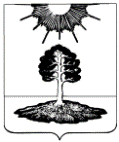 ДУМА закрытого административно-территориальногообразования Солнечный Тверской областиПЯТЫЙ СОЗЫВРЕШЕНИЕОб  отчете главы администрацииЗАТО Солнечный за 2019 год   В соответствии с пунктом 11 части 2 статьи 22, пунктом 2 части 11 статьи 32 Устава ЗАТО Солнечный, представленного  ежегодного отчета о результатах деятельности  главы администрации ЗАТО Солнечный  о деятельности администрации за 2019 год, Дума ЗАТО Солнечный РЕШИЛА:       1. Принять отчет главы администрации ЗАТО Солнечный о результатах  деятельности  администрации ЗАТО Солнечный за 2019 год (прилагается).       2.. Отчет  разместить  на официальном сайте администрации ЗАТО  Солнечный в сети Интернет и  опубликовать в газете «Городомля на Селигере».ОТЧЕТглавы администрации ЗАТО СолнечныйТверской области  за 2019 годУВАЖАЕМЫЕ ДЕПУТАТЫ!Ежегодно на протяжении последних лет администрация ЗАТО Солнечный подводит итоги социально-экономического развития за предшествующие годы.Эти итоги являются общим результатом работы Главы ЗАТО, администрации, депутатского корпуса, органов местного самоуправления, трудовых коллективов предприятий, учреждений и организаций, представителей малого и среднего бизнеса и всех без исключения жителей ЗАТО Солнечный.Вся работа администрации ЗАТО была направлена на решение вопросов местного значения, определенных Уставом муниципального образования в соответствии с требованиями Федерального закона от 06.10.2003 № 131-ФЗ «Об общих принципах организации местного самоуправления».Чем 2019 год был знаменателен? Что удалось сделать? И какую основу для будущей работы мы заложили в последнее время?Во главу угла поставлены такие задачи как уровень и качество жизни нашего населения. Это масштабная и долговременная задача, которую мы решаем шаг за шагом.Главная задача местного самоуправления - решать вопросы социального характера. И об этом свидетельствует структура расходной части бюджета: 64 % средств идет на образование, культуру, развитие физической культуры и спорта, молодежную политику, жилищно-коммунальное хозяйство.ДЕМОГРАФИЯ        Закрытое административно-территориальное образование Солнечный является городским округом. Численность постоянно проживающего населения по состоянию на 01.01.2020г. 2015 человек . В отчетном периоде в ЗАТО Солнечный родилось  всего11 детей, число умерших составило 23 человека. Естественная убыль населения что называется налицо. Решить эту сложную задачу силами проживающего населения ЗАТО нам кажется маловероятным. Хотя и федеральное правительство и Правительство Тверской обл. делают все возможное чтобы ситуацию исправить. На сегодняшний день это материнский капитал 466000руб. ежемесячные пособия от 3 до 7лет в зависимости от прожиточного минимума, пособие по уходу за ребенком  до 1.5 лет и прочие льготы с которыми можно ознакомиться в Администрации. Со своей стороны Администрация ЗАТО реализует программы в сфере жилищного строительства. Граждане участвующие в долевом строительстве получают значительную финансовую помощь составляющая в процентном выражении от 35 до 50 % от стоимости строящегося жилья. Создаются условия для комфортного проживания в нашем поселке. Путь к решению демографической  ситуации Администрация видит в миграции жителей из других муниципальных образований например из Осташкова. Ежедневно к нам приезжает порядка 500 человек, в поселке есть свободный жилой фонд и если бы это объединить то наверняка какая то часть этих людей стала бы жителями ЗАТО. На мой взгляд это единственный шанс вдохнуть жизнь в наш поселок.БЮДЖЕТКак и все прошлые годы бюджет ЗАТО Солнечный носит социально ориентированный характер. На эти цели расходуется 64% всех доходов бюджета. Уточненные доходы бюджета в 2019 году составили 117 257,0 тыс. руб., в том числе налоговые и неналоговые доходы 19 698,7 тыс. руб., безвозмездные поступления – 97 466,9 тыс. руб. Бюджет 2019 года остается глубоко дотационным.Исполнение по налоговым и неналоговым доходам составило 19 843,0 тыс. руб. По сравнению с сопоставимыми показателями 2018 года поступление налоговых и неналоговых доходов в 2019 году увеличилось на 9,8% или 1 763,7 тыс. руб.1)  Налог на доходы физических лиц поступает в бюджет ЗАТО  по нормативу 15%, дополнительный норматив отчислений отсутствует. Исполнение по данному налогу составляет 12 548,2 тыс. руб. (104% к плану), что незначительно выше исполнения 2018 года Основной источник налога на доходы физических лиц – градообразующее предприятие завод «Звезда» и бюджетные учреждения ЗАТО.2) Налоги на имущество представлены двумя видами налогов налог на имущество физических лиц и земельный налог:- налог на имущество физических лиц незначителен в общей структуре налоговых и неналоговых доходов и составляет 202,4 тыс. руб. - исполнение по земельному налогу – 895,4 тыс. руб., единственный налогоплательщик – ФГБУЗ «МСЧ № 139 ФМБА России», муниципальные казенные учреждения ЗАТО Солнечный освобождены от уплаты земельного налога Решением Думы ЗАТО Солнечный. Земельные ресурсы в ЗАТО ограничены в обороте в соответствии с законодательством.ПРОМЫШЛЕННОСТЬЕдинственное промышленное предприятие на территории ЗАТО Солнечный - градообразующее предприятие филиал «НПЦАП имени академика Н.А. Пилюгина» - «Завод «Звезда» - предприятие Федерального космического агентства, занимающееся выпуском приборов точной механики – высокочувствительные приборы, применяемые в качестве чувствительных элементов систем управления (ориентация, стабилизация и навигация) летательных аппаратов, морских судов и т.п.Экономическая стабильность поселка Солнечный напрямую зависит от финансово-экономического положения градообразующего предприятия.СОЗДАНИЕ УСЛОВИЙ ДЛЯ ПОВЫШЕНИЯ КАЧЕСТВА УСЛУГ ЖИЛИЩНО-КОММУНАЛЬНОГО ХОЗЯЙСТВАОдна из основных задач по улучшению качества жизни населения – это жилищно-коммунальное хозяйство.Общая площадь жилых помещений на сегодняшний день составляет 50,96 тыс. кв. м, что составляет 1 029 квартиры в многоквартирных жилых домах, в т.ч. в собственности граждан находится 44,9 тыс. кв. м или 900 квартир.На территории ЗАТО осуществляет свою деятельность многопрофильное муниципальное предприятие МП ЖКХ. Многоотраслевое хозяйство, основной вид деятельности – оказание жилищно-коммунальных услуг для населения.. Имеет в хозяйственном ведении завод по утилизации ТБО, газовую котельную тепловой мощностью.10 мвт. Тепловые  электрические водопроводные сети. Администрация ЗАТО Солнечный оказывает всестороннюю поддержку муниципальному предприятию жилищно-коммунального хозяйства ЗАТО Солнечный. Уровень собираемости платежей населения за жилищно-коммунальные услуги составляет 98,8%. Жителями выбран способ управления многоквартирными  домами– управляющая компания, которой опять же у нас является  МП ЖКХ ЗАТО Солнечный.. Предприятие  постоянно имеет паспорт готовности Ростехнадзора к отопительному сезону.СТРОИТЕЛЬСТВОПриоритетным направлением деятельности администрации остается жилищное строительство. В соответствии с муниципальной программой (Создания условий для жилищного строительства) на социальные выплаты участникам долевого строительства дома № 3 выделено 5 673,20 тыс. руб., выплаты получили 4 семьи. Продолжаем возмещение уплаченных процентов по договорам ипотечного жилищного кредитования путем предоставления компенсационной выплаты дольщикам дома № 35А,  дома № 3 - выплаты получили 19 семей в общей сумме 1 736,0 тыс. руб. В уходящем году два жилых дома признаны аварийными (дом 12 и 14) расселение происходит очень сложно, осталось расселить три семьи.  В этом году дома будут расселены и снесены.ТРАНСПОРТНАЯ СИСТЕМАТранспортная система ЗАТО Солнечный представлена автомобильными дорогами местного значения, общей протяженностью 9,5 км без учета тротуаров и внутриквартальной сети, что исключает потребность в общественном транспорте.ДОРОЖНОЕ ХОЗЯЙСТВОВ сфере дорожного хозяйства традиционно осуществляется содержание автомобильных дорог местного значения, тротуаров и убираемой территории в летний и зимний период на что в 2019 году израсходовано 5 022,2 тыс. руб. В 2019 году администрация ЗАТО приняла участие в конкурсах на получение субсидий из областного бюджета на ремонт улично-дорожной сети, ремонт дворовых территорий в результате которых выполнены следующие работы:- капитальный ремонт и ремонт улично-дорожной сети исполнено в сумме 1 048,55 тыс. руб. - ремонт автомобильной дороги в закрытом административно-территориальном образовании Солнечный , в том числе за счет средств областного бюджета 818,14 тыс. руб.;- ремонт дворовых территорий многоквартирных домов, проездов к дворовым территориям многоквартирных домов населенных пунктов муниципальных образований Тверской области исполнение в сумме 1 482,28 тыс. руб., в том числе средства областного бюджета 1 158,33 тыс. руб. – выполнены работы по ремонту дворовой территории около дома 38 и дома 3 по ул. Новая.Также администрация принимала участие в реализации Национального проекта «Безопасные и качественные автомобильные дороги» в части проведения мероприятий в целях обеспечения безопасности дорожного движения на автомобильных дорогах общего пользования местного значения в сумме 138,0 тыс. руб., в том числе средства областного бюджета 104,6 тыс. руб.Администрация ЗАТО Солнечный, начиная с 2016 года, наделена отдельными государственными полномочия Тверской области в сфере дорожной деятельности в части содержания автомобильной дороги третьего класса общего пользования регионального или межмуниципального значения Подъезд к острову Городомля (ЗАТО "Солнечный"). На эти цели из областного бюджета в 2019 году получена субвенция в сумме 356,87 тыс. руб.Транспортное сообщение с материковой частью осуществляется внутренним водным транспортом: пассажирские перевозки по социальным маршрутам, финансируемыми  средствами областного и местного бюджетов; грузовые перевозки паромом филиалом ФГУП НПЦ АП им. академика Н.А. Пилюгина - завод «Звезда». Расходы на поддержку социальных маршрутов внутреннего водного транспорта составили 5 907,6 тыс. руб., в т. ч. средства областного бюджета – 4 430,7 тыс. руб., средства местного бюджета – 1 476,9 тыс. руб. социальная защита предоставила 1300,0 т.р.БЛАГОУСТРОЙСТВОНе забыто и благоустройство нашего поселка. Расходы составили 3 646,5 тыс. руб., средства направлены на выполнение мероприятий:Санитарная обработка мусорных контейнеров с устройством мусорных площадок и заменой контейнеров 330,0 тыс. руб.;Санитарная рубка погибших и поврежденных зеленых насаждений, городских лесов ЗАТО Солнечный 142,24 тыс. руб.;Комплекс мероприятий по озеленению поселка – 998,49 тыс. руб., оказаны услуги по посадке цветов, созданию газонов, клумб и уход за ними; выкашиванию газонов.Благоустройство придомовых территорий МКД 78,06 тыс. руб. - укладка бордюрного камня по ул. Новая дома №3;прочие мероприятия по благоустройству – 624,92 тыс. руб. (побелка бордюров, деревьев, завоз песка в песочницы, ремонт вазонов, укрытие и чистка фонтана, ремонт и покраска скамеек, пляжного инвентаря и детских площадок);наружное освещение – 1 022,54 тыс. руб. (оплата электроэнергии наружного освещения поселка);благоустройство мест общего пользования – 450,26 тыс. руб.:- разработка и проверка сметной документации «Благоустройство общественной территории у озера Долгое» 100,26 тыс. руб.,- уборка территории возле внутреннего озера – 210,0 тыс. руб.,- ремонт остановки на пристани Южная – 140,0 тыс. руб.ОБРАЗОВАНИЕСфера образования представлена широким спектром услуг – дошкольное, общее среднее и дополнительное образование. Расходы по отрасли Образование исполнены в сумме 49 899,1 тыс. руб. По сравнению с 2018 годом расходы снизились на 1 788,6 тыс. руб. За счет средств областного бюджета расходы составили 16 065,6 тыс. руб.Услуги дошкольного образования оказывает Детский сад № 1. По итогам 2019 года средняя численность работников списочного состава составляет 21,6 ед., средняя заработная плата в целом по учреждению 21 790 руб. Численность педагогов списочного состава 8 ед., достигнутая средняя заработная плата составила 26 677 руб.Общее число мест в учреждении – 115. Очередь на устройство детей в детский сад отсутствует.Расходы на питание детей составили 2 096,7 тыс. руб.Среднесписочная численность детей – 90 . Расходы на содержание 1 ребенка в месяц в среднем – 10 840 .Родительская плата за присмотр и уход за детьми – 1 000 руб./мес., или 9 % от расходов на содержание. В сфере среднего образования услуги оказывает СОШ ЗАТО Солнечный.  Количество обучающихся По итогам 2019 года средняя численность работников списочного состава составляет 28,8 ед., средняя заработная плата в целом по учреждению 23 312 руб. Численность педагогов списочного состава 15 чел., достигнутая средняя заработная плата составила 28 336 руб.В учреждении выполнены следующие мероприятия:Осуществлена закупка товаров, работ, услуг в сумме 5 083,2 тыс. руб., из них средства областного бюджета 456,9 тыс. руб., в т. ч.:- коммунальные услуги 1 515,6 тыс. руб., услуги по содержанию имущества 1 238,3 тыс. руб., из них текущий ремонт помещений 717,8 тыс. руб.,- горячее питание учащихся начальных классов (завтраки), транспортные услуги по подвозу завтраков – 699,8 тыс. руб., - учебная литература, мебель, компьютерная техника 364,2 тыс. руб.Дополнительное образование представлено двумя учреждениями: Детская школа искусств и Детская юношеская спортивная школа.По итогам 2019 года средняя численность работников списочного состава составляет 7 ед., средняя заработная плата в целом по учреждению 30445 руб. Численность педагогов списочного состава 5 ед. Численность обучающихся – 94 чел.Обучающиеся принимали участие в различных мероприятиях и конкурсах международного, всероссийского и областного масштабов.Также обучающиеся художественного отделения выезжали на пленэр на академическую дачу художников имени Репина.По итогам 2019 года средняя численность работников списочного состава составляет 27,3 ед., средняя заработная плата в целом по учреждению 19 867,5 руб. Численность педагогов списочного состава 3,6 ед. В МКОУ ДОД ДЮСШ ЗАТО Солнечный имеется 2 плавательных бассейна, 5 спортивных залов, 6 плоскостных спортивных сооружения.Общая численность занимающихся физической культурой и спортом  474 чел., из них воспитанники ДЮСШ 131 чел. Выполнили нормативы испытаний комплекса ГТО на знак отличия 30 чел., из них дети и подростки в возрасте до 15 лет – 9 чел., молодежь от 15 до 30 лет – 6 чел., от 30 лет и старше – 15 чел. Золотой знак ГТО получили 17 чел., серебряный – 7 чел., бронзовый – 6 чел.Выполнен текущий ремонт в помещениях в сумме 1 112,91 тыс. руб. (бассейн, ЛОЦ, гаражи, галлокомплекс, замена устаревших светильников на современные светодиодные),Обеспечено приобретение спортивного инвентаря 219,98 тыс. руб., оборудования в ЛОЦ 44,5 тыс. руб., винтовок для стрелкового тира 31,8 тыс. руб.Обеспечено проведение и участие в спортивно-массовых мероприятиях, соревнования областного и местного значения 176,6 тыс. руб.МЕДИЦИНАПо вопросам медико-санитарного обеспечения ЗАТО Солнечный находится в ведении федеральных органов государственной власти (п. 3 ст. 1 Закона Российской Федерации от 14.07.1992г. № 3297-1 «О закрытом административно-территориальном образовании»). В соответствии с распоряжением Правительства Российской Федерации от 21.08.2006г. № 1156-р «Об утверждении перечней организаций и территорий, подлежащих обслуживанию ФМБА России», медицинское обслуживание осуществляется Федеральным государственным бюджетным учреждением «Медико-санитарная часть № 139 Федерального медико-биологического агентства России».КУЛЬТУРАСеть учреждений культуры включает 2 учреждения муниципальной формы собственности: Дом культуры ЗАТО Солнечный и Библиотека ЗАТО Солнечный.Дом культуры ЗАТО Солнечный имеет один зрительный зал на 340 мест. Функционируют 18 культурно-досуговых формирований с общей численностью участников 384 чел., в том числе для детей и молодежи 11 ед. с участием 242 чел. Проведено 113 культурно-массовых мероприятий, из них 85 мероприятия для детей и молодежи.   На организацию, проведение социально значимых мероприятий выделено 780,95 тыс. руб.Среднесписочная численность сотрудников Библиотека 3,0 чел.Число зарегистрированных пользователей 588 чел., из них детей 214 чел. и молодежи (в возрасте от 15-30 лет) 73 чел., число посещений библиотеки 2437 ед. По состоянию на 01.01.2020г. библиотечный фонд состоит из 27 190 экземпляров, за 2019 год пополнение составило 615 экземпляров, из них книг 245 экз. Объем электронного каталога 19 049 единиц записей (пополнение за 2019 год 5331 ед. записей).МОЛОДЕЖНАЯ ПОЛИТИКА.В сфере молодежной политики и оздоровления детей осуществлялось финансирование мероприятий, направленных на организацию отдыха детей в каникулярное время. Исполнено бюджетных ассигнований в сумме 713,70 тыс. руб. руб., в т. ч. средства областного бюджета в виде субсидии на организацию летнего отдыха детей в каникулярное время в сумме 107,60 тыс. руб. Лагерь дневного пребывания организован на базе МКОУ ДО ДЮСШ ЗАТО Солнечный, приготовление пищи осуществлялось на базе МКДОУ Детский сад № 1 ЗАТО Солнечный. Охват детей организованным отдыхом в период летних каникул:- пришкольный лагерь – 2 смены, общее количество детей – 91 чел.,- многодневные походы – поход на весельных лодках по озеру Селигер, общее количество детей - 15 чел.,- трудовой отряд для подростков в возрасте от 14 до 18 лет – 1 смена, общее количество подростков – 23 чел.,- лагерь «Содружество» посетило 11 чел.,- оздоровительный лагерь г. Вышний Волочек МБУ «ОЛ «Чайка» приобретено 10 путевок для учащихся 8 класса.ПРЕДПРИНИМАТЕЛЬСТВОПредпринимательство в ЗАТО развито слабо. В основном предпринимательство работает в сфере торговли и услуг. Островное положение, условия Особого режима не способствуют развитию предпринимательства. Несмотря на это, Администрация постоянно предлагает населению свободные площади и помощь в организации бизнеса.Уважаемые депутаты Думы ЗАТО Солнечный! Представив вам свой отчет, я хочу поблагодарить всех без исключения людей, кто трудится в нашем ЗАТО над созданием и реализацией комфортных условий проживания наших жителей. Спасибо за внимание.    Глава администрации        ЗАТО Солнечный                                                                                    В.А. Петров25.03.2020№  147-5     Глава ЗАТО СолнечныйЕ.А. Гаголина